112年度教育部國民及學前教育署補助高級中等學校充實教學及實習設備計畫【專業群科─改善實習教學環境】申請計畫書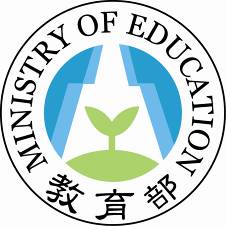 （請使用學校校徽）  校 代 碼：                                     學    校：                  （校名全銜）                  □申請版  □核定版中華民國      年      月      日目錄學校現況………….…………………………………….………○全校現有實習場地(所)／專業教室……………………….…..○歷年獲「改善實習教學環境」項目補助之實習工場改善執行情形表（107至111年）…………………………………………○本年度擬申請改善項目及概算表……………………………..○本年度擬申請改善項目現況及規劃…………………………..○【申請序號】01-○○○○群-○○科-○○○○實習工場……○【申請序號】02-○○○○群-○○科-○○○○實習工場……○計畫經費工程預算書…………………………………………..○補助項目經費表………………………………………………..○壹、學校現況（與學校課程計畫書之表格一致）貳、全校現有實習場地(所)／專業教室註： 1.場地(所)名稱請依照科別或學程之實習工場名稱依序填寫，不含一般科目之實驗或專業教室。    2.本表格可視各校需要自行增加。參、歷年獲「改善實習教學環境」項目補助之實習工場改善執行情形表（107至111年）單位：元肆、本年度擬申請改善項目及概算表註：1.請依學校需求之優先順序排列序號    2.本表格可視各校需要自行增加。伍、本年度擬申請改善項目現況及規劃（請依「肆、本年度擬申請改善項目及概算表」所提申請序號逐項填寫）【申請序號】01-電機與電子群-電機科-微處理機實習工場一、場地(所)現況及改善規劃註：1.檢附場地(所)現況的圖片以6張為原則，學校得視需要酌增。    2.本表格可視各校需要自行調整或增加。二、經費編列明細（單位請勿簡略寫「一式」，請參考網站附件標明單位）單位：元註：欲改善之項目，請詳細標明單位，勿以「一式」概括，請參考全國高級中等學校資料填報整合平臺與實名制管理系統─「設備填報系統」網站公告之附件標明單位。【申請序號】02-電機與電子群-電機科-電機電學實習工場場地(所)現況及改善規劃註：1.檢附場地(所)現況的圖片以6張為原則，學校得視需要酌增。    2.本表格可視各校需要自行調整或增加。二、經費編列明細（單位請勿簡略寫「一式」，請參考網站附件標明單位）單位：元註：欲改善之項目，請詳細標明單位，勿以「一式」概括，請參考全國高級中等學校資料填報整合平臺與實名制管理系統─「設備填報系統」網站公告之附件標明單位。陸、計畫經費工程預算書（同性質工程請一同規劃其他間接工程預算）單位：新臺幣/元工程名稱：○○立○○高級○○職業學校改善實習教學環境工程註：本表格為範例，內容及編列比例請依學校實際需求調整，間接工程費請依相關規定辦理。柒、補助項目經費表承辦人（簽章）承辦單位主管（實習主任或教務主任）（簽章）連絡電話承辦單位主管（實習主任或教務主任）（簽章）電子信箱承辦單位主管（實習主任或教務主任）（簽章）總務主任（簽章）校    長（簽章）主計/會計主任（簽章）校    長（簽章）類型名稱群別名稱科系名稱一年級一年級二年級二年級三年級三年級小計小計類型名稱群別名稱科系名稱班級數人數班級數人數班級數人數班級數人數普通型普通型技術型技術型技術型綜合型綜合型綜合型進修部進修部進修部實用技能學程實用技能學程實用技能學程集中式特殊教育班(服務群科)集中式特殊教育班(服務群科)集中式特殊教育班(服務群科)分散式資源班分散式資源班( )( )( )( )巡迴輔導班巡迴輔導班( )( )( )( )合計合計群科別群科別場地(所)場地(所)場地(所)使用課程(實習項目)或用途簡述場地(所)使用時(節)數場地(所)使用時(節)數群別科別編號名稱數量使用課程(實習項目)或用途簡述本科每週使用總時數他科每週使用總時數電機與電子群電機科01電腦應用實習工場1計算機概論、專題製作、電腦應用實習、程式設計實習、單晶片實習206電機與電子群電機科02微處理機實習工場1專題製作、單晶片實習、電腦應用實習、程式設計實習168電機與電子群電機科03電機電學實習工場1基本電學實習、電機技術實習、基礎配電實習200年度群科別群科別場地(所)改善項目改善項目改善項目改善項目改善項目改善項目核定金額執行金額執行率年度群別科/學程別名稱通風照明地板電力設施油漆粉刷其他相關設施核定金額執行金額執行率□□□□□□□□□□□□□□□□□□□□□□□□□□□□□□□□□□□□□□□□□□□□□□□□□□□□□□□□□□□□□□□□□□□□□□□□□□□□□□□□□□□□總計總計總計總計總計總計總計總計總計總計申請序號註1群科別群科別場地(所)場地(所)場地(所)改善項目改善項目改善項目改善項目改善項目改善項目經費概算(元)申請序號註1群別科/學程別編號名稱數量通風照明地板電力設施油漆粉刷其他相關設施經費概算(元)01電機與電子電機科02微處理機實習工場1□■■■□■450,00002電機與電子電機科03電機電學實習工場1□□■□□□200,000□□□□□□□□□□□□□□□□□□□□□□□□□□□□□□□□□□□□□□□□□□□□□□□□□□□□□□總   計總   計總   計總   計總   計2012201650,000(一)場地(所)現況照片(全景及欲改善重點)(一)場地(所)現況照片(全景及欲改善重點)請提供清楚的彩色照片工場前方請提供清楚的彩色照片工場後方圖1 ○○○○工場-前圖2 ○○○○○○工場-後請提供清楚的彩色照片工場左方請提供清楚的彩色照片工場右方圖3 ○○○○工場-左圖4 ○○○○工場-右請提供清楚的彩色照片欲改善重點特寫請提供清楚的彩色照片欲改善重點特寫圖5 ○○○○圖6 ○○○○(二)改善設計圖(簡要說明)請提供清楚照片項次名稱單位數量單價總價說明1M22坪3公尺4組5間678以下空白合計(一)場地(所)現況照片(全景及欲改善重點)(一)場地(所)現況照片(全景及欲改善重點)請提供清楚的彩色照片工場前方請提供清楚的彩色照片工場後方圖1 ○○○○工場-前圖2 ○○○○○○工場-後請提供清楚的彩色照片工場左方請提供清楚的彩色照片工場右方圖3 ○○○○工場-左圖4 ○○○○工場-右請提供清楚的彩色照片欲改善重點特寫請提供清楚的彩色照片欲改善重點特寫圖5 ○○○○圖6 ○○○○(二)改善設計圖(簡要說明)請提供清楚照片項次名稱單位數量單價總價說明1M22坪3公尺4組5間678以下空白合計項次       名   稱單位數量單 價 合計 主管機關審查意見 壹發包工程費一直接工程費1-1拆除工程及廢棄物清運 式1   5,000 1-2造型天花板及噴漆處理M29020,0001-3教室立面功能隔間牆及噴漆處理式1 200,000 1-4全室地坪整平面舖2MM塑膠地坪M2901,0001-5新設防焰窗簾式150,0001-6電力及照明改善式150,0001-71-8本(直接工程費)項小計二間接工程費2-1職業安全衛生管理費式12-2施工品質管制作業費式12-3包商管理及利潤 式12-4營造綜合保險費式12-5營業稅金式1本(間接工程費)項小計發包工程費合計貳空氣污染防治費式1參委託技術服務費式1總計總計總計總計總計教育部國民及學前教育署補(捐)助計畫項目經費表教育部國民及學前教育署補(捐)助計畫項目經費表教育部國民及學前教育署補(捐)助計畫項目經費表教育部國民及學前教育署補(捐)助計畫項目經費表教育部國民及學前教育署補(捐)助計畫項目經費表教育部國民及學前教育署補(捐)助計畫項目經費表教育部國民及學前教育署補(捐)助計畫項目經費表教育部國民及學前教育署補(捐)助計畫項目經費表教育部國民及學前教育署補(捐)助計畫項目經費表█ 申請表█ 申請表█ 申請表教育部國民及學前教育署補(捐)助計畫項目經費表教育部國民及學前教育署補(捐)助計畫項目經費表教育部國民及學前教育署補(捐)助計畫項目經費表教育部國民及學前教育署補(捐)助計畫項目經費表教育部國民及學前教育署補(捐)助計畫項目經費表教育部國民及學前教育署補(捐)助計畫項目經費表教育部國民及學前教育署補(捐)助計畫項目經費表教育部國民及學前教育署補(捐)助計畫項目經費表教育部國民及學前教育署補(捐)助計畫項目經費表□ 核定表□ 核定表□ 核定表申請單位：○○○學校申請單位：○○○學校申請單位：○○○學校申請單位：○○○學校申請單位：○○○學校申請單位：○○○學校計畫名稱：112年度教育部國民及學前教育署補助高級中等學校充實教學及實習設備計畫─改善實習教學環境計畫名稱：112年度教育部國民及學前教育署補助高級中等學校充實教學及實習設備計畫─改善實習教學環境計畫名稱：112年度教育部國民及學前教育署補助高級中等學校充實教學及實習設備計畫─改善實習教學環境計畫名稱：112年度教育部國民及學前教育署補助高級中等學校充實教學及實習設備計畫─改善實習教學環境計畫名稱：112年度教育部國民及學前教育署補助高級中等學校充實教學及實習設備計畫─改善實習教學環境計畫經費總額：          元 計畫經費總額：          元 計畫經費總額：          元 計畫經費總額：          元 計畫經費總額：          元 計畫經費總額：          元 計畫經費總額：          元 計畫經費總額：          元 計畫經費總額：          元 計畫經費總額：          元 計畫經費總額：          元 補(捐)助項目補(捐)助項目補(捐)助項目計畫經費明細計畫經費明細計畫經費明細計畫經費明細計畫經費明細國教署核定情形國教署核定情形國教署核定情形補(捐)助項目補(捐)助項目補(捐)助項目單價(元)數量總價(元)總價(元)說明核定計畫金額(元)核定計畫金額(元)核定補助金額
(元)業務費(經常門)範例僅供參考微處理機實習工場450,0001450,000450,000無須填復無須填復無須填復業務費(經常門)範例僅供參考電機電學實習工場200,0001200,000200,000無須填復無須填復無須填復業務費(經常門)範例僅供參考間接工程費75,000175,00075,000無須填復無須填復無須填復業務費(經常門)範例僅供參考空氣污染防治費3,00013,0003,000無須填復無須填復無須填復業務費(經常門)範例僅供參考委託技術服務費50,000150,00050,000無須填復無須填復無須填復業務費(經常門)(依需求增列)(依需求增列)無須填復無須填復無須填復業務費(經常門)無須填復無須填復無須填復業務費(經常門)無須填復無須填復無須填復合  計合  計合  計合  計合  計無須填復無須填復無須填復